 Case Background	On July 13, 2016, Pine Harbour Waterworks, Inc. (PHWI, Applicant, or Buyer) filed an application for the transfer of Certificate No. 450-W from Pine Harbour Water Utilities, LLC (PHWUL, Utility, or Seller) in Lake County. The service area is located in the St. Johns River Water Management District which has enacted district wide irrigation restrictions. According to the Utility’s 2015 Annual Report, it serves approximately 64 water customers and has operating revenue of $22,395, which designates it as a Class C utility. Wastewater treatment is provided by septic tanks.The Utility has been under Commission jurisdiction since December 9, 1986, when it was known as Pine Harbour.  Certificate No. 450-W was granted to Mr. Earl W. Stockwell in 1990 and was subsequently transferred to Mr. Jim C. Branham in 1991.  Upon Mr. Branham’s death on April 14, 2007, the Utility became a part of his estate. On May 11, 2007, the Circuit Court for Lake County, Florida appointed Ms. Sandra Wesson as personal representative of the Estate of Jim C. Branham. During the probate of Mr. Branham’s Estate, the Court granted Ms. Wesson authority to manage and operate the Utility as Pine Harbour Water Utilities. The certificate was subsequently transferred to PHWUL on October 6, 2008. There have been no further certification actions since that time. The current rates and charges for utility service were approved by the Commission in 2010. This recommendation addresses the transfer of the water system, and the determination of the net book value of the water system at the time of transfer. On August 15, 2016, PHWI waived the 60-day statutory time frame for the Commission’s decision on the proposed service charges as set forth in Section 367.091(6), Florida Statutes (F.S.). The Commission has jurisdiction pursuant to Sections 367.071 and 367.091, F.S.Discussion of IssuesIssue :	  Should the transfer of Pine Harbour Water Utilities, LLC water system and Certificate No. 450-W to Pine Harbour Waterworks, Inc. be approved?Recommendation:  Yes. The transfer of the water system and Certificate No. 450-W is in the public interest and should be approved effective the date of the Commission vote. The resultant order should serve as the Buyer’s certificate and should be retained by the Buyer. The existing rates and charges should remain in effect until a change is authorized by the Commission in a subsequent proceeding. The tariffs reflecting the transfer should be effective for services rendered or connections made on or after the stamped approval date on the tariffs pursuant to Rule 25-30.475, F.A.C. PHWUL will be responsible for paying RAFs through June 29, 2016, and the Buyer will be responsible for paying RAFs after June 29, 2016, and all future years. The Buyer should be responsible for filing the 2016 Annual Report and all future Annual Reports. (Lewis, Knoblauch, Andrews, Friedrich,)Staff Analysis:  On July 13, 2016, Pine Harbour Waterworks, Inc. filed an application for the transfer of Certificate No. 450-W from Pine Harbour Water Utilities, LLC in Lake County. The application is in compliance with Section 367.071, F.S., and Commission rules concerning applications for transfer of certificates. The sale occurred on June 29, 2016, contingent upon Commission approval, pursuant to Section 367.071(1), F.S.Noticing, Territory, and Land OwnershipOn August 16, 2016, staff notified PHWI that its application was not in compliance with the noticing provisions set forth in Section 367.071, F.S., and Rule 25-30.030, Florida Administrative Code (F.A.C.) PHWI filed a corrected notice on September 9, 2016. No objections to the transfer were filed, and the time for doing so has expired. The application contains a description of the water service territory which is appended to this recommendation as Attachment A. The application also contains a copy of a quit claim deed that was executed on June 21, 2016, as evidence that the Applicant owns the land upon which the water treatment facilities are located pursuant to Rule 25-30.037(2)(q), F.A.C.Purchase Agreement and FinancingPursuant to Rule 25-30.037(2)(i), and (j), F.A.C., the application contains a statement regarding financing and a copy of the purchase agreement, which includes the purchase price, terms of payment, and a list of the assets purchased. There are no customer deposits, guaranteed revenue contracts, developer agreements, customer advances, leases, or debt of PHWUL that must be disposed of with regard to the transfer. According to the purchase agreement, the total purchase price for the assets is $34,000 with $30,600 paid at closing and the final payment of $3,400 being paid within 30 days of Commission approval of the transfer. According to the Buyer, the sale took place on June 29, 2016, subject to Commission approval, pursuant to Section 367.071(1), F.S.Facility Description and ComplianceThe water treatment system consists of one well with a 6,000 gallon steel hydro pneumatic tank, a 10,000 gallon ground storage tank, and a liquid chlorination system used for disinfection. The last Florida Department of Environmental Protection (DEP) sanitary survey was conducted on September 16, 2015, and there was one deficiency, which has been corrected. On October 20, 2015, DEP deemed the Utility was in compliance with applicable rules.Technical and Financial AbilityPursuant to Rule 25-30.037(2)(l), F.A.C., the application contains statements describing the technical and financial ability of the Applicant to provide service to the proposed service area. According to the application, the Buyer has considerable Florida-specific expertise in private utility ownership. The President and Vice President have over 30 and 38 years, respectively, of experience operating or owning water utilities, including a number of utilities previously regulated by the Commission. In addition, the directors are part owners of other systems regulated by the Commission, including Harbor Waterworks, Inc., Lakeside Waterworks, Inc., LP Waterworks, Inc., Raintree Waterworks, Inc., Brendenwood Waterworks, Inc., Country Walk Utilities, Inc., Lake Idlewild Utility Company, Black Bear Reserve Water Corporation, and several of the systems previously owned by Aqua Utilities Florida, Inc. The application also indicates that both the President and Vice President have controlled service delivery to more than 850 water and wastewater facilities within Florida during their careers. Further, the application indicates that the President has secured the services of U.S. Water Services Corporation to provide contract operating service, as well as, billing and collection services. Staff also reviewed the personal financial statements of the three primary shareholders, which includes the President and Vice President. Based on the above, staff believes the Buyer has demonstrated the technical and financial ability to provide service to the existing service territory.Rates and ChargesThe Utility’s rates and charges were last approved in an original certificate case in 1986. Subsequently, the rates were amended by several price index and pass through adjustments. The Utility’s existing rates are shown on Attachment B. Rule 25-9.044(1), F.A.C., provides that, in the case of a change of ownership or control of a utility, the rates, classifications, and regulations of the former owner must continue unless authorized to change by this Commission. Therefore, staff recommends that the Utility’s existing rates and charges remain in effect until a change is authorized by this Commission in a subsequent proceeding.  Regulatory Assessment Fees and Annual ReportsStaff has verified that the Utility is current on the filing of Annual Reports and RAFs through December 31, 2015. PHWUL will be responsible for paying RAFs through June 29, 2016, and the Buyer will be responsible for paying RAFs after June 29, 2016, and all future years. The Buyer should be responsible for filing the 2016 Annual Report and all future Annual Reports.ConclusionBased on the foregoing, staff recommends that the transfer of the water system and Certificate No. 450-W is in the public interest and should be approved effective the date of the Commission vote. The resultant order should serve as the Buyer’s certificate and should be retained by the Buyer. The existing rates and charges should remain in effect until a change is authorized by the Commission in a subsequent proceeding. The tariffs reflecting the transfer should be effective for services rendered or connections made on or after the stamped approval date on the tariffs pursuant to Rule 25-30.475, F.A.C.Issue 2:	  What are the appropriate initial customer deposits for Pine Harbour Waterworks, Inc. water service?Recommendation:  The appropriate water initial customer deposit should be $56 for the residential 5/8” x 3/4” meter size. The initial customer deposits for all other residential meter sizes should be two times the average estimated bill for water service. The approved initial customer deposits should be effective for connections made on or after the stamped approval date on the tariff sheet pursuant to Rule 25-30.475, F.A.C. (Friedrich) Staff Analysis:  Rule 25-30.311, F.A.C., contains the criteria for collecting, administering, and refunding customer deposits. Customer deposits are designed to minimize the exposure of bad debt expense for a utility and, ultimately, the general body of ratepayers. Historically, the Commission has set initial customer deposits equal to two times the average estimated bill. Currently, initial customer deposits are not in place. Based on the average water demand, the appropriate initial customer deposit should be $56 to reflect an average residential customer bill for two months. Based on the above, staff recommends that the appropriate water initial customer deposit should be $56 for the residential 5/8” x 3/4” meter size. The initial customer deposits for all other residential meter sizes should be two times the average estimated bill for water service. The approved initial customer deposits should be effective for connections made on or after the stamped approval date on the tariff sheet pursuant to Rule 25-30.475, F.A.C. Issue 3:	  Should the Commission approve Pine Harbour Waterworks, Inc.’s request to implement a convenience charge for customers who opt to pay their water bill by debit or credit card online or by telephone?Recommendation:  Yes. PHWI’s request to implement a convenience charge of $2.60 for customers who opt to pay their water bill by debit or credit card online or by way of telephone should be approved. The charge should be effective for services rendered on or after the stamped approval date on the tariff pursuant to Rule 25-30.475, F.A.C. In addition, the approved charge should not be implemented until staff has approved the proposed customer notice and the notice has been received by the customers. PHWI should provide proof of the date that the notice was given within 10 days of the date of the notice. (Friedrich) Staff Analysis:  Section 367.091, F.S., authorizes the Commission to establish, increase, or change a rate or charge other than monthly rates or service availability charges. Currently, PHWI accepts and processes credit card payment transactions online through a website. As indicated in PHWI’s request, the payments are processed by Opus 21 Management Solutions, PHWI’s outside vendor, which utilizes its merchant with TD Bank. PHWI has been absorbing the transaction costs, and has not passed on these costs to its customers. Therefore, PHWI is requesting to amend its tariff sheet to include a $2.60 convenience fee to recover the cost incurred for the bank and credit card company fee, debit or credit card processing by telephone or online, and PHWI staff time required for processing the transactions. As required by Section 367.091, F.S., PHWI’s cost analysis breakdown for its requested charge is shown below, in table 4-1.Table 4-1Convenience Charge Cost JustificationThe Commission recently approved a convenience charge of $2.60 for Brevard Waterworks, Inc., LP Waterworks, Inc., and Lakeside Waterworks, Inc., among others. The aforementioned Utilities, as well as PHWI, are all managed by U.S. Water Corporation and the administrative costs for the convenience charge are the same. Staff believes that PHWI’s requested convenience charge of $2.60 is reasonable. The requested charge benefits the customers by allowing them to expand their payment options. Furthermore, this fee will insure PHWI’s remaining customers do not subsidize those customers who choose to pay using this option. ConclusionBased on the above, staff recommends that PHWI’s request to implement a convenience charge of $2.60 for customers who opt to pay their water bill by debit or credit card should be approved. The charge should be effective for services rendered on or after the stamped approval date on the tariff pursuant to Rule 25-30.475, F.A.C. In addition, the approved charge should not be implemented until staff has approved the proposed customer notice and the notice has been received by the customers. PHWI should provide proof of the date that the notice was given within 10 days of the date of the notice.Issue 4:  Should Pine Harbour Waterworks, Inc. be authorized to collect Non-Sufficient Funds Charges (NSF)?Recommendation:  Yes. PHWI should be authorized to collect NSF charges. Staff recommends that PHWI revise its tariffs to reflect the NSF charges currently set forth in Section 68.065, F.S. The NSF charges should be effective on or after the stamped approval date on the tariff sheets pursuant to Rule 25-30.475(1), F.A.C. Furthermore, the charges should not be implemented until staff has approved the proposed customer notice. PHWI should provide proof of the date the notice was given within 10 days of the date of the notice. (Friedrich)Staff Analysis:  Section 367.091, F.S., requires rates, charges, and customer service policies to be approved by the Commission. The Commission has authority to establish, increase, or change a rate or charge. Staff believes that PHWI should be authorized to collect NSF charges consistent with Section 68.065, F.S., which allows for the assessment of charges for the collection of worthless checks, drafts, or orders of payment. As currently set forth in Section 68.065(2), F.S., the following NSF charges may be assessed:(1)	$25, if the face value does not exceed $50,  (2)	$30, if the face value exceeds $50 but does not exceed $300,(3)	$40, if the face value exceeds $300,(4)	or five percent of the face amount of the check, whichever is greater. Approval of NSF charges is consistent with prior Commission decisions. Furthermore, NSF charges place the cost on the cost-causer, rather than requiring that the costs associated with the return of the NSF checks be spread across the general body of ratepayers. As such, PHWI should be authorized to collect NSF charges for its water system. Staff recommends that PHWI revise its tariff sheet to reflect the NSF charges currently set forth in Section 68.065, F.S. The NSF charges should be effective on or after the stamped approval date on the tariff sheet pursuant to Rule 25-30.475(1), F.A.C. Furthermore, the NSF charges should not be implemented until staff has approved the proposed customer notice. PHWI should provide proof of the date the notice was given within 10 days of the date of the notice.Issue 5:  What is the appropriate net book value for the Pine Harbour Water Utilities, LLC water system for transfer purposes and should an acquisition adjustment be approved?Recommendation: The net book value of the water system for transfer purposes is $23,698 as of June 29, 2016. An acquisition adjustment should not be included in rate base. Within 90 days of the date of the final order, PHWI should be required to notify the Commission in writing, that it has adjusted its books in accordance with the Commission’s decision. The adjustments should be reflected in PHWI’s 2016 Annual Report when filed. (Andrews) Staff Analysis:  Rate base was last established as of April 12, 1990. The purpose of establishing net book value (NBV) for transfers is to determine whether an acquisition adjustment should be approved. The NBV does not include normal ratemaking adjustments for used and useful plant or working capital. The NBV has been updated to reflect balances as of June 29, 2016. Staff’s recommended NBV, as described below, is shown on Schedule No. 1.Utility Plant in Service (UPIS) The general ledger reflected water utility plant in service (UPIS) balance of $130,485. Staff reviewed UPIS additions since the last rate case proceeding and has decreased UPIS by $43,924 to reflect unsupported plant additions. Therefore, staff recommends that the UPIS balance as of June 29, 2016, should be $86,561. Land The general ledger reflected a land balance of $5,000. In Order No. 24273, issued March 21, 1991, the Commission established the value of the land to be $5,000. There have been no additions to land purchased since that order was issued. Therefore, staff recommends a land balance of $5,000, as of June 29, 2016. Accumulated DepreciationThe general ledger reflected an accumulated depreciation balance of $104,887. Based on the UPIS adjustment discussed earlier, staff calculated the appropriate accumulated depreciation balance to be $67,863. As a result, accumulated depreciation should be decreased by $37,024 to reflect an accumulated depreciation balance of $67,683 as of June 29, 2016.Contributions-in-Aid-of-Construction (CIAC) and Accumulated Amortization of CIACAs of June 29, 2016, the general ledger reflected a CIAC balance of $0; and an accumulated amortization of CIAC balance of $0. The CIAC balance should be $56,883, and it is fully amortized based on the Commission approved balances in Order No. 24273. As such, staff increased CIAC and accumulated amortization of CIAC by $56,883 to reflect the appropriate Commission approved balance. Therefore, staff recommends a CIAC balance of $56,883 and an accumulated amortization of CIAC balance of $56,883 as of June 29, 2016.Net Book ValueThe general ledger reflected a NBV of $30,598. Based on the adjustments described above, staff recommends that the NBV is $23,698. Staff’s recommended NBV and the National Association of Regulatory Utility Commissioners, Uniform System of Accounts (NARUC USOA) balance for UPIS and accumulated depreciation are shown on Schedule No. 1, as of June 29, 2016.Acquisition AdjustmentAn acquisition adjustment results when the purchase price differs from the NBV of the assets at the time of the acquisition. The utility assets were purchased for $34,000. As stated above, staff has determined the appropriate NBV total to be $23,698. Pursuant to Rule 25-30.0371, F.A.C., a positive acquisition adjustment may be appropriate when the purchase price is greater than the NBV, and a negative acquisition adjustment may be appropriate when the purchase price is less than NBV. However, pursuant to Rule 25-30.0371(2), F.A.C., a positive acquisition adjustment shall not be included in rate base unless there is proof of extraordinary circumstances. The Buyer did not request a positive acquisition adjustment. As such, staff recommends that no positive acquisition adjustment be approved. ConclusionBased on the above, staff recommends that the NBV of PHWUL’s water system for transfer purposes is $23,698 as of June 29, 2016. No acquisition adjustment should be included in rate base. Within 90 days of the date of the final order, the Buyer should be required to notify the Commission in writing, that it has adjusted its books in accordance with the Commission’s decision. The adjustments should be reflected in PHWI’s 2016 Annual Report when filed.Issue 6:  Should this docket be closed?Recommendation: The docket should remain open pending staff’s verification that the revised tariff sheets and customer notice have been filed by Pine Harbour Waterworks, Inc. and approved by staff. If a protest is filed within 21 days of the issuance date of the Order, the tariff sheets should remain in effect with the charges held subject to refund pending resolution of the protest. If no timely protest is filed, a consummating order should be issued and, once staff verifies that the notice of the charge has been given to customers, the docket should be administratively closed. (Trierweiler)Staff Analysis:  The docket should remain open pending staff’s verification that the revised tariff sheets and customer notice have been filed by Pine Harbour Waterworks, Inc. and approved by staff. If a protest is filed within 21 days of the issuance date of the Order, the tariff sheets should remain in effect with the charges held subject to refund pending resolution of the protest. If no timely protest is filed, a consummating order should be issued and, once staff verifies that the notice of the charges has been given to customers, the docket should be administratively closed.Pine Harbour Waterworks, Inc.Lake CountyDescription of Water TerritoryThe following described lands located in a portion of Section 6, Township 19 South, Range 26 East, Lake County. From the N.E. comer of Section 6, run West along the North line of Section 6 a distance 2,720 more or less to the Point of Beginning (P.O.B.). From the P.O.B. continue North 89"29'45' West, 975.50 feet to the Southerly Right-of-way of State Road 44; thence South 54" 12'40" West along said Southerly Right of-way, 44.47 feet to the Easterly Right-of-way of District road No. 5-5942 (Woodlyn Road); thence South 00'34'55" West, along said Easterly Right-of-way 992.43 feet; thence south 89"53'30" East, 1562.90 feet; thence North 00'06'30" East, 188.00 feet; thence North 27"55'02" West, 198.70 feet ; thence North 29"53'30" West I 00.00 feet; thence North 26"38'55", 243.02 feet; thence North 62"39'26" West, 297.75 feet; thence North 06"55'19" West, 209.76 feet to the P.O.B.FLORIDA PUBLIC SERVICE COMMISSIONAuthorizesPine Harbour Waterworks, Inc.Pursuant toCertificate Number 450-WTo provide water service in Lake County in accordance with the provisions of Chapter 367, Florida Statutes, and the Rule, regulations, and Orders of this Commission in the territory described by the Orders of this Commission. This authorization shall remain in force and effect until superseded, suspended, cancelled or revoked by Order of this Commission.Order Number			Date Issued		Docket Number	Filing TypeOrder No. 15285		10/22/1985		850417-WU		Original CertificateOrder No. 24273		03/21/1991		900525-WU		Transfer of CertificatePSC-08-0645-FOF-WU	10/06/2008		080269-WU		Transfer of Certificate*				*			160169-WU		Transfer of Certificate* Order Numbers and dates to be provided at time of issuancePine Harbour Water Utilities, LLCMonthly Water RatesState of Florida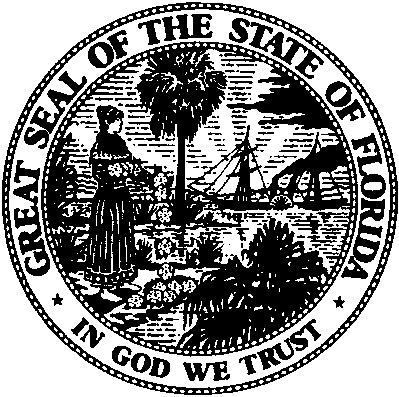 State of FloridaPublic Service CommissionCapital Circle Office Center ● 2540 Shumard Oak Boulevard
Tallahassee, Florida 32399-0850-M-E-M-O-R-A-N-D-U-M-Public Service CommissionCapital Circle Office Center ● 2540 Shumard Oak Boulevard
Tallahassee, Florida 32399-0850-M-E-M-O-R-A-N-D-U-M-DATE:December 21, 2016December 21, 2016December 21, 2016TO:Office of Commission Clerk (Stauffer)Office of Commission Clerk (Stauffer)Office of Commission Clerk (Stauffer)FROM:Division of Engineering (Lewis, Knoblauch)Division of Accounting and Finance (Andrews, Fletcher)Division of Economics (Friedrich, Hudson)Office of the General Counsel (Trierweiler)Division of Engineering (Lewis, Knoblauch)Division of Accounting and Finance (Andrews, Fletcher)Division of Economics (Friedrich, Hudson)Office of the General Counsel (Trierweiler)Division of Engineering (Lewis, Knoblauch)Division of Accounting and Finance (Andrews, Fletcher)Division of Economics (Friedrich, Hudson)Office of the General Counsel (Trierweiler)RE:Docket No. 160169-WU – Application for authority to transfer water system and Certificate No. 450-W from Pine Harbour Water Utilities, LLC to Pine Harbour Waterworks, Inc. in Lake County.Docket No. 160169-WU – Application for authority to transfer water system and Certificate No. 450-W from Pine Harbour Water Utilities, LLC to Pine Harbour Waterworks, Inc. in Lake County.Docket No. 160169-WU – Application for authority to transfer water system and Certificate No. 450-W from Pine Harbour Water Utilities, LLC to Pine Harbour Waterworks, Inc. in Lake County.AGENDA:01/05/17 – Regular Agenda – Proposed Agency Action for Issues 2, 3, 4, and 5 -Interested Persons May Participate01/05/17 – Regular Agenda – Proposed Agency Action for Issues 2, 3, 4, and 5 -Interested Persons May Participate01/05/17 – Regular Agenda – Proposed Agency Action for Issues 2, 3, 4, and 5 -Interested Persons May ParticipateCOMMISSIONERS ASSIGNED:COMMISSIONERS ASSIGNED:COMMISSIONERS ASSIGNED:All CommissionersPREHEARING OFFICER:PREHEARING OFFICER:PREHEARING OFFICER:PatronisCRITICAL DATES:CRITICAL DATES:CRITICAL DATES:NoneSPECIAL INSTRUCTIONS:SPECIAL INSTRUCTIONS:SPECIAL INSTRUCTIONS:NoneActivityCostBank and credit card company fee$1.601-Transact gateway fee per transaction (Opus21)$.60Telephonic processing fee (TD Bank)$.10Authorization fee (TD Bank)$.05Monthly telephonic account $.07Accounting staff$.09Clerical staff$.09Total$2.60Residential Base Facility Charge by Meter Size5/8” x 3/4"$17.283/4"$25.921"$43.221 1/2"$86.412"$138.273"$276.514"$432.04Charge Per 1,000 gallons – Residential Service                                                  $2.17Miscellaneous Service ChargesMiscellaneous Service ChargesMiscellaneous Service ChargesBusiness Hours After HoursInitial Connection Charge$22.00$43.00Normal Reconnection Charge$22.00$43.00Violation Reconnection Charge$22.00$43.00Premises Visit Charge (in lieu of disconnection)$22.00$43.00Late Payment$5.00NSF Check ChargePursuant to Section 68.065,F.S.Meter Tampering ChargeActual CostInvestigation of Meter Tampering Charge$50.00Service Availability ChargesService Availability ChargesService Availability ChargesMeter Installation ChargeAll meter sizes$82.00Pine Harbour Water Utilities, LLC. Pine Harbour Water Utilities, LLC. Pine Harbour Water Utilities, LLC. Pine Harbour Water Utilities, LLC. Water SystemWater SystemWater SystemWater SystemSchedule of Net Book Value as of June 29, 2016Schedule of Net Book Value as of June 29, 2016Schedule of Net Book Value as of June 29, 2016Schedule of Net Book Value as of June 29, 2016DescriptionBalance Per UtilityAdjustments Staff RecommendationUtility Plant in Service$130,485 	($43,924)	$86,561 Land & Land Rights5,000 	0	5,000Accumulated Depreciation(104,887)	37,024	(67,863)CIAC0	(56,883)	(56,883)Amortization of CIAC0	56,883	56,883 Total$30,598 	($6,900)$23,698 Explanation of Staff’s RecommendedExplanation of Staff’s RecommendedAdjustments to Net Book Value as of June 29, 2016Adjustments to Net Book Value as of June 29, 2016Water SystemWater SystemExplanationAmountUtility Plant in ServiceTo reflect appropriate amount of utility plant in service.($43,924)Accumulated DepreciationTo reflect appropriate amount of accumulated depreciation.$37,024Contributions-in-Aid-of-Construction (CIAC)To reflect appropriate CIAC.($56,883)Accumulated Amortization of CIACTo reflect appropriate amount of accumulated amortization of CIAC.$56,883Total Adjustments to Net Book Value as of June 29, 2016.($6,900)Pine Harbour Water Utilities, LLCPine Harbour Water Utilities, LLCPine Harbour Water Utilities, LLCPine Harbour Water Utilities, LLCWater SystemWater SystemWater SystemWater SystemSchedule of Staff Recommended Account Balances as of June 29, 2016Schedule of Staff Recommended Account Balances as of June 29, 2016Schedule of Staff Recommended Account Balances as of June 29, 2016Schedule of Staff Recommended Account Balances as of June 29, 2016AccountAccumulatedNo.DescriptionUPISDepreciation301Organization$500($381)304Structures & Improvements2,869(584)307Wells & Springs7,763(6,613)309Supply Mains6,885(2,690)311Pumping Equipment16,314(16,314)320Water Treatment Equipment350(350)330Distribution Reservoirs & Standpipes15,811(11,328)331Transmission & Distribution Mains22,468(17,904)333Services5,692(4,871)334Meters & Meter Installations3,362(3,362)335Hydrants4,547(3,466)Total$86,561($67,863)